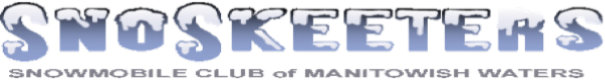 MARCH 2022 MEETING OF MANITOWISH WATERS SNO-SKEETERSThe meeting was called to order by Vice President Bob Skrobot at 7pm on March 1, 2022 at the Pea Patch.SECRETARY REPORT   Approved       FYI   We are ending the year with 324 paid memberships and 78 nonrenewed.  We have 29 Commercial Memberships and 13 nonrenewed.TREASURERS REPORT    Approved     Chris Troller gave the year end complete financial report.  WE ARE SO LUCKY TO HAVE CHRIS AS OUR TREASURER.  THANK YOU TO CHRIS FOR ALL HER HARD WORK WITH THE CLUB!!!THANK YOU TO GREG OTWELL FOR DONATING OUR NEW HATS.  TRAIL REPORT   Trails are still being groomed and weather permitting will be open until March 31, 2022.  A HUGE THANK YOU TO MIKE SWATEK AND ALL THE GROOMERS.  A VERY DEDICATED BUNCH KEEPING OUR TRAILS THE BEST.FUNDRAISERS   NEXT FUNDRAISER WILL BE THE DUCK RACE ON SUNDAY, SEPT. 4, 2022. Labor Day Weekend.ALL OF OUR EVENTS THIS YEAR HAVE BEEN A GREAT SUCCESS.  THANK YOU TO EVERONE WHO VOLENTEERED AND TO EVERYONE WHO DONATED AND SUPPORTED OUR EVENTS.WE HAD A DICUSSION ABOUT GETTING A SNOWMOBILE FOR NEXT YEARS RAFFLE.  WILL KNOW MORE AFTER MARCH 15.ELECTION OF OFFICERS     REELECTED WAS BOB SKROBOT AS VICE PRESIDENT, CHRIS TROLLER AS TREASURER, AND MIKE COAN, MARK SMITS AND LYNN SCHROEDER AS BOARD MEMBERS.LAND OWNERS /APPRECIATION DINNER WILL BE Sunday, MAY 1, 2022.  DETAILS YET TO BE FINALIZED.This is the last newsletter for this snowmobile season.  EVERYONE HAVE A SAFE AND HEALTHY SUMMER.NEXT MEETING WILL BE OCTOBER 4, 2022 AT THE GROOMER BARNRespectfully submittedMerry Perkins, Secretary